ЭтапыСодержание работыПодготовка наглядно-иллюстративного и демонстративного материалаПодбор художественной и познавательной литературы:С.Н.Николаев «Методика экологического воспитания в детском саду», экологическая сказка С.Михалкова «Ёлочка», стр.212.«Обруч» - №6/2004, Н.Рыжова «Неновогодняя елка», стр.26.«Читаем сами», Л.Воронкова «Таня выбирает ёлку»С.Н.Николаева «Воспитание экологической культуры в дошкольном детстве», Е.Трутнева «Ёлка», стр.60.Г.Х.Андерсен «Ёлка»«Сказка о маленькой ёлочке», «Сказка о ёлочке, которую не срубили».Составление картотеки стихов, пословиц и загадок о ели.Разработка конспектов познавательно-речевых и творческих занятий, наблюдений.Подбор видеоматериаловРазработка информационного материала для родителей.Накопление и расширение знаний о ели:цикл наблюдений за елью;цикл познавательно-речевых и творческих занятий;разучивание стихов, песен, загадок, пословиц;просмотр презентаций и видеофильмов.Создание проблемной ситуации (экологическая тревога):чтение экологической сказки «О Маленькой ёлочке»;беседа по её содержанию, сопереживание с героиней (ёлочкой);работа над стихотворением  Е.Трутневой «Ёлка», С.Н. Николаева «Воспитание экологической культуры в дошкольном детстве», стр.60.Экологическая тревога (письмо от ёлочки).План работы по теме: «Сохраним ёлочку  для наших детей»:изготовление стенгазеты и плакатов по теме;изготовление искусственных ёлочек в группе;конкурс «Новогодняя игрушка нашей семьи».Новогодние праздники у искусственной ёлки.Фотовыставка: «Новогодняя ёлка в нашей семье».Выставка детских рисунков «Ёлочки – красавицы». Украшение ёлки на участке детского сада. Работа с родителями:Выставки рисунков детей и родителей  «Зеленая ёлочка» Конкурс семейных фото - газет «Наша ёлка». Консультация практикум «Весёлая мастерская» (изготовление ёлочных игрушек).Консультации для родителей «Что такое Новый год?», «История Новогодней ёлки», «Пушистая целительница».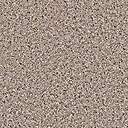 